MĚSTSKÁ ČÁST PRAHA 1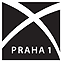 ÚŘAD MĚSTSKÉ ČÁSTIOdbor dopravyVodičkova 681/18, 115 68 Praha 1tel.: 221 097 111, IDDS: b4eb2myžádost o udělení krátkodobého souhlasu k vjezdu Vozidel na pěší zónu v mč praha 1Žadatel:Sídlo společnosti/bydliště (příp. adresa pro doručení):Telefon, elektronická adresa:IČ:Odpovědná osoba, telefon:Datum narození:Lokalita:Termín vjezdu:Časové rozpětí:SPZ/RZ vozidla:Typ vozidla:Důvod vjezdu:V Praze dne …………………………			-------------------------------------									podpis žadateleŽádost je potřeba podat buď do podatelny úřadu, zaslat poštou (adresa v záhlaví), zaslat do datové schránky (ID b4eb2my) nebo na posta@praha1.cz. K žádosti je nutné doložit:-	kopii velkého technického průkazu vozidla-	v případě stavebních prací, stěhování apod. – rozhodnutí o zvl. užívání pozemní komunikace (pokud je vyžadováno), stavební povolení, objednávku-	oprávnění k podnikatelské činnosti - živnostenský list, výpis z OR (pokud je žadatelem ekonomický subjekt)Pozn.: V případě potřeby vjezdu do lokalit 28. října, Na Můstku, Na Příkopě, Rytířská, Provaznická, Havířská, Melantrichova a Michalská se vydává magnetická karta po zaplacení manipulačního poplatku 500,-- Kč + vratné zálohy 500,-- Kč